dimanche 10 septembre 2017à la Basilique d’AviothSEDAA, sedaamusic.comdes chanteurs Mongols de réputation mondiale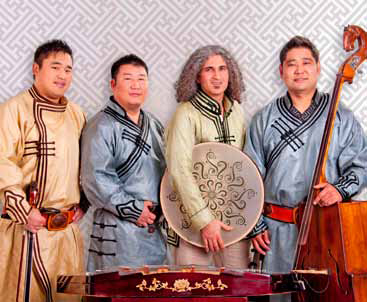 